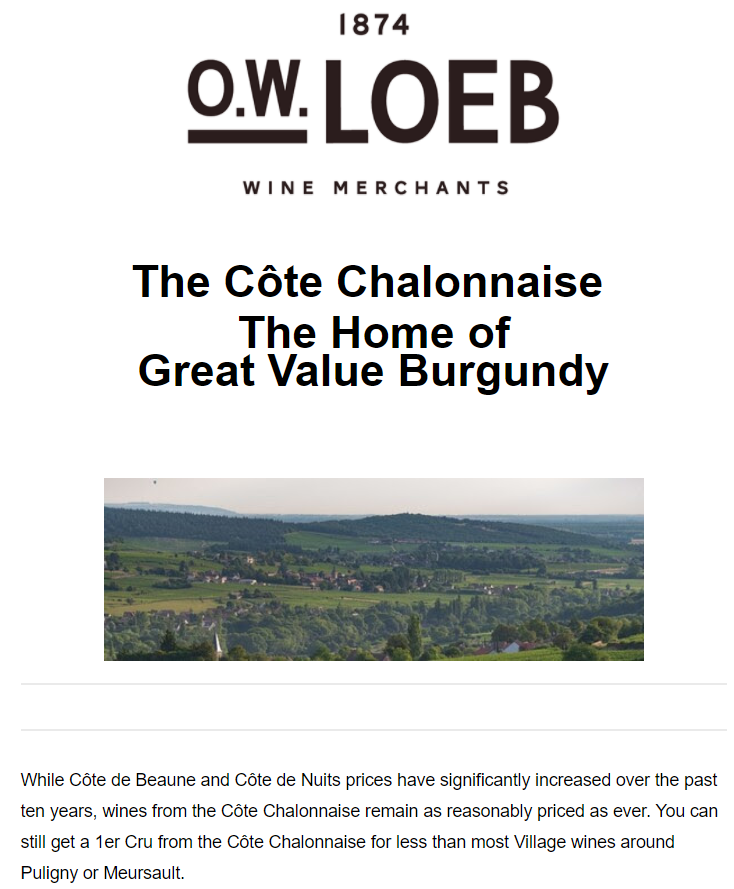 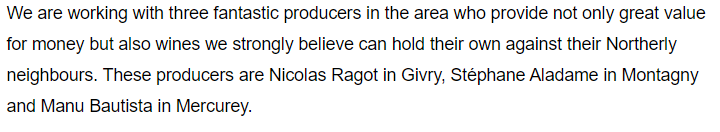 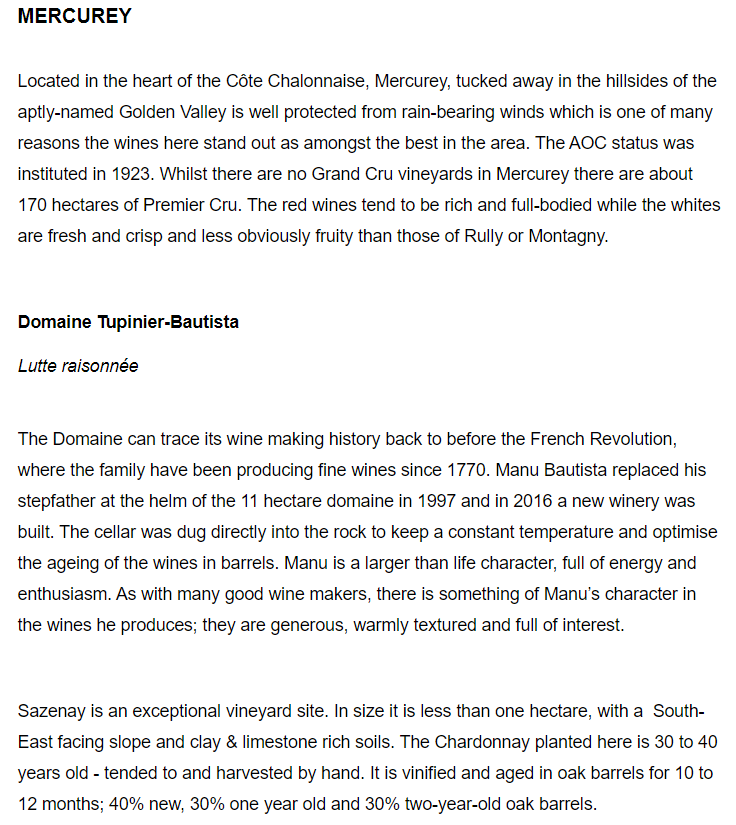 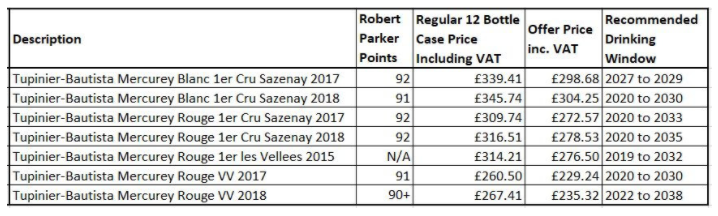 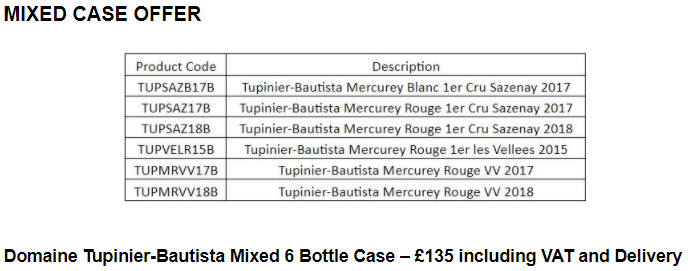 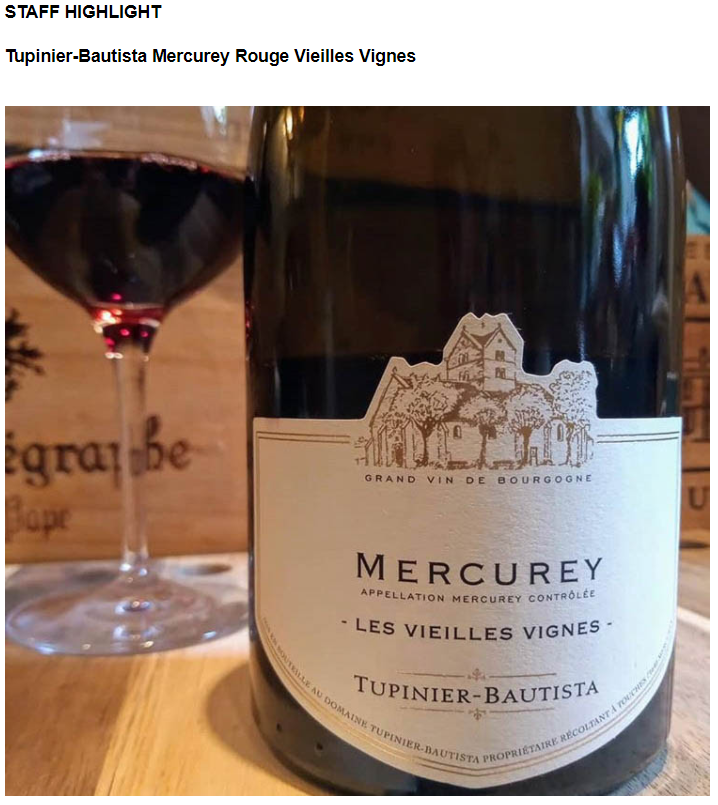 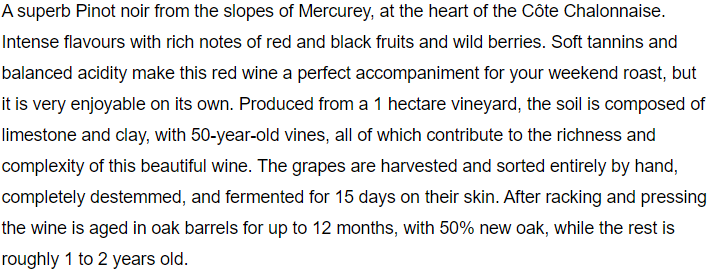 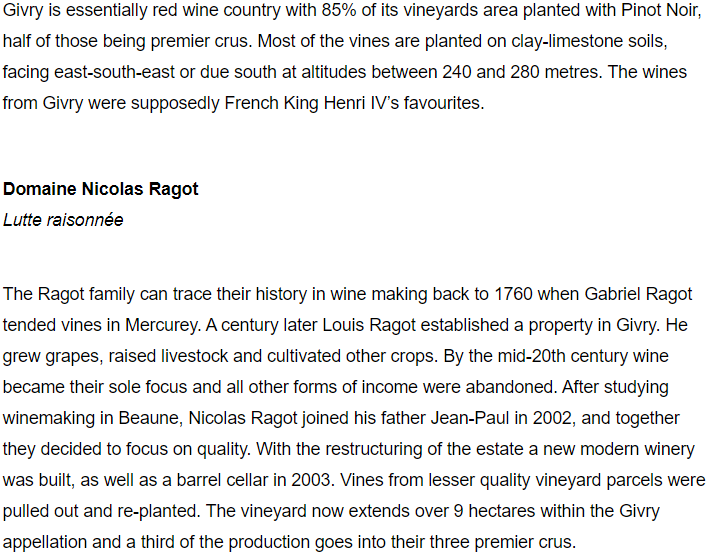 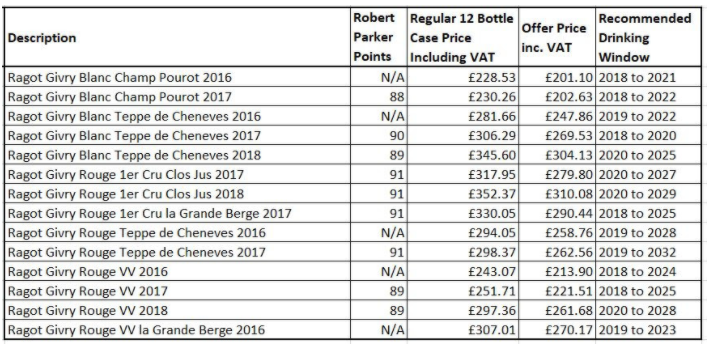 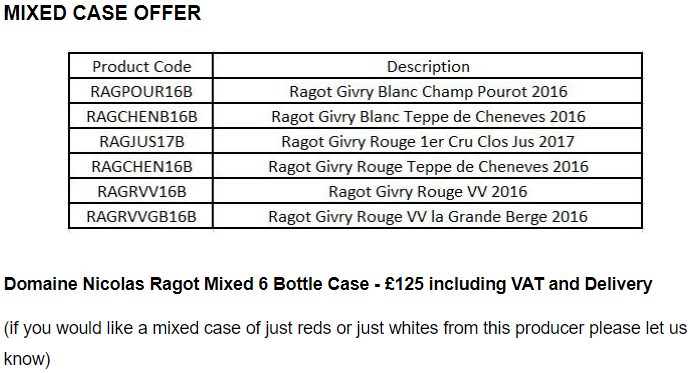 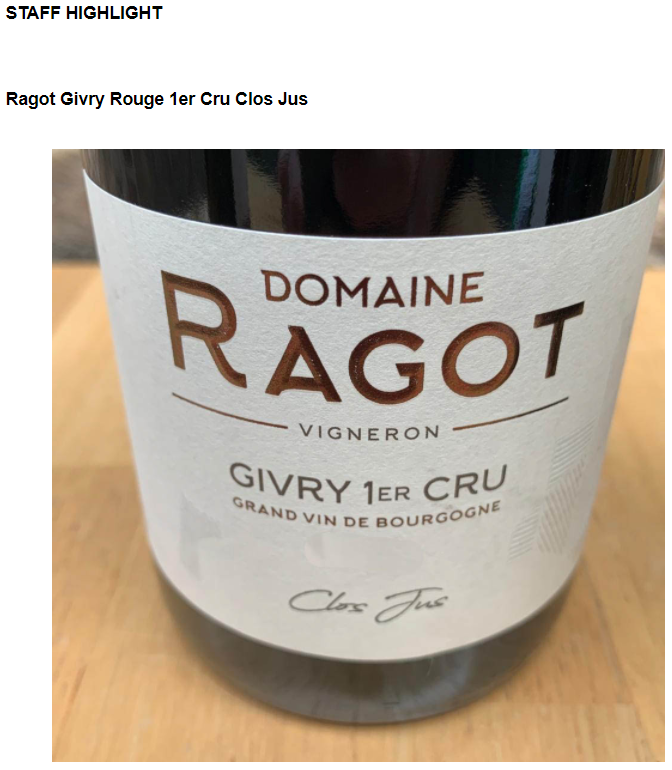 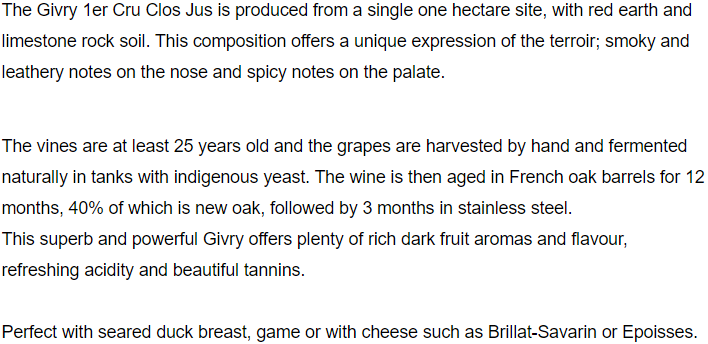 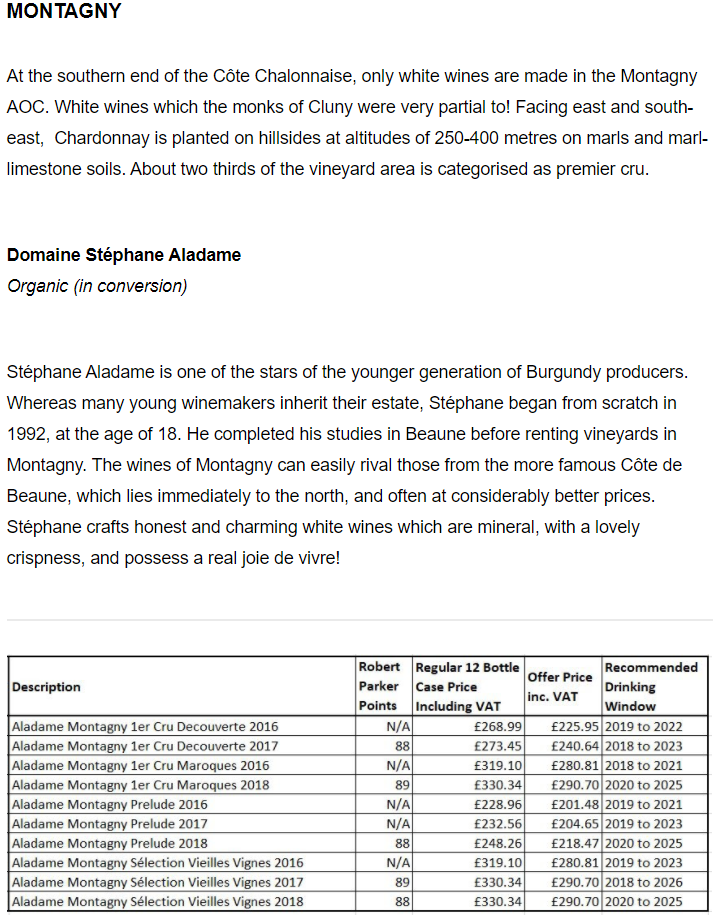 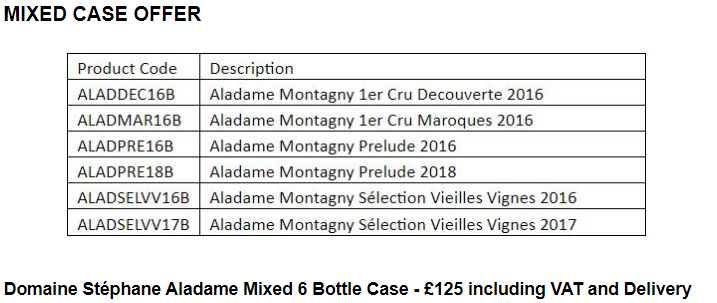 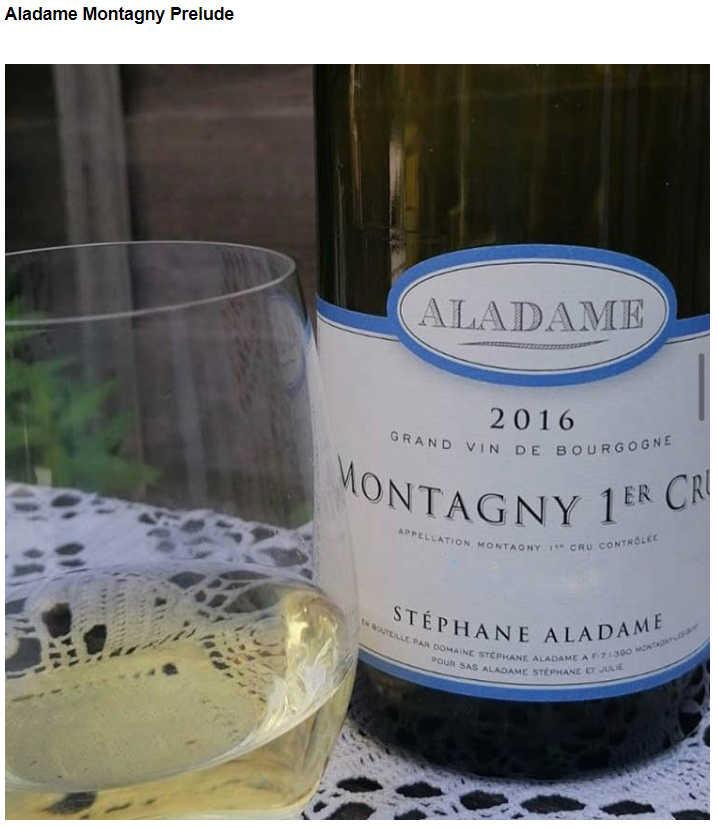 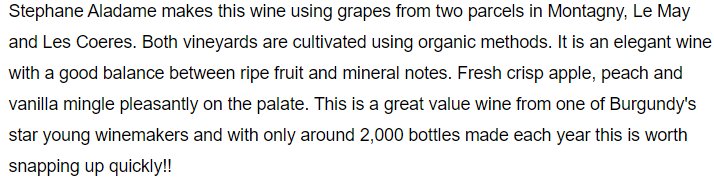 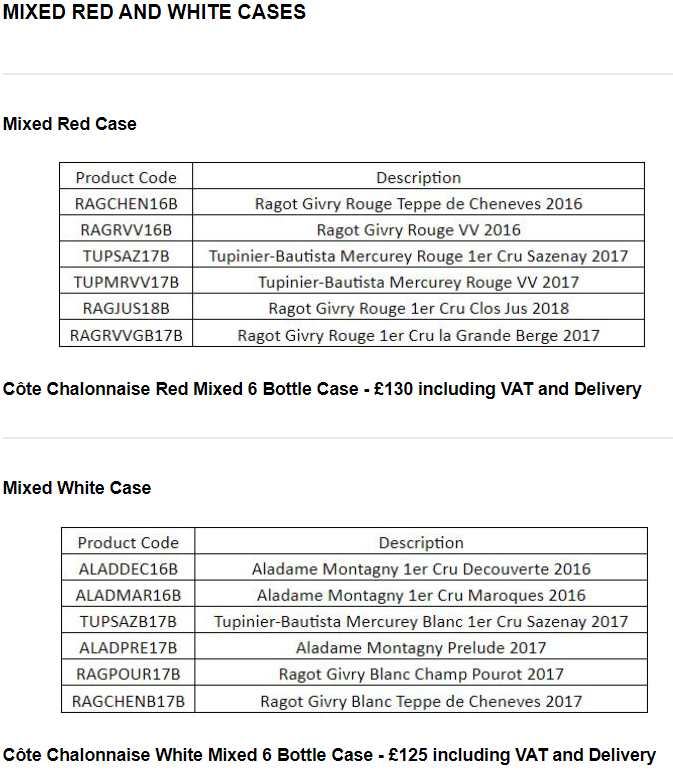 Please place all orders through finewine@owloeb.com 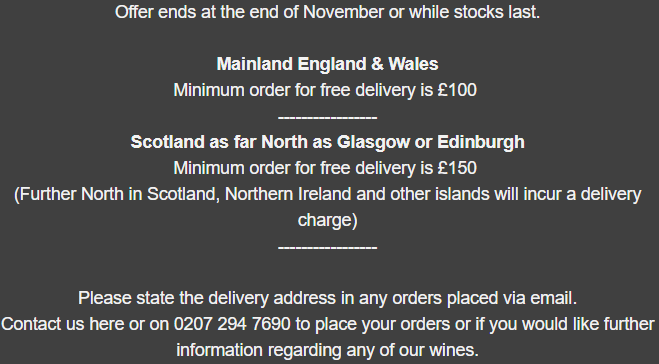 